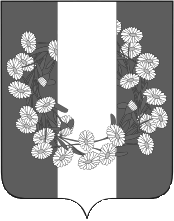 АДМИНИСТРАЦИЯ БУРАКОВСКОГО СЕЛЬСКОГО ПОСЕЛЕНИЯ КОРЕНОВСКОГО РАЙОНАПОСТАНОВЛЕНИЕот 31.12.2019                                                                                                                         № 137х.БураковскийОб утверждении плана мониторинга муниципальных правовых актов Бураковского сельского поселения Кореновского района на 2020 год Руководствуясь Федеральным законом Российской Федерации                               от 06 ноября 2003 года № 131-ФЗ «Об общих принципах организации местного самоуправления в Российской Федерации»,  решением Совета  Бураковского сельского поселения  Кореновского района  от 27 мая 2015 года № 54 «Об утверждении порядка проведения органами местного самоуправления Бураковского сельского поселения Кореновского района мониторинга правоприменения  муниципальных нормативных правовых актов Бураковского сельского поселения Кореновского района», администрация Бураковского сельского поселения Кореновского района   п о с т а н о в л я е т:1.Утвердить План мониторинга муниципальных правовых актов Бураковского сельского поселения Кореновского района на 2020 год (прилагается).2.Общему отделу администрации Бураковского сельского поселения Кореновского района (Абрамкина) обнародовать настоящее постановление в установленных местах и разместить его на официальном сайте органов местного самоуправления Бураковского сельского поселения Кореновского района в сети «Интернет». 3. Постановление вступает в силу со дня его подписания.Глава  Бураковского  сельского поселенияКореновского района                                                                        Л.И.Орлецкая                                           ПРИЛОЖЕНИЕ                                                                         УТВЕРЖДЕН                                                          постановлением администрации                                                      Бураковского сельского поселения      Кореновского района                                                           от 31 декабря 2019 года  № 137ПЛАНмониторинга муниципальных правовых актов Бураковского сельского поселения  Кореновского района на 2020 год Глава  Бураковского  сельского поселенияКореновского района                                                                            Л.И. Орлецкая№п/пРеквизиты муниципального  правового акта, подлежащего мониторингу  Ответственный орган Срок проведения мониторинга1Решение Совета Бураковского сельского поселения Кореновского района от 18.06.2019 № 260  «О Реестре муниципальных должностей и Реестре должностей муниципальной службы в Бураковском сельском поселении  Кореновского района»Постоянная комиссия по вопросам занятости, правопорядка, правовой защиты граждан, социальным вопросам, делам молодежи, культуры и спорту Совета   Бураковского сельского  поселения Кореновского района 1 квартал 2020 года2Решение Совета Бураковского сельского поселения Кореновского района от 18.06.2019 № 256  «Об утверждении Положения о Порядке назначения и проведения опроса граждан на территории   Бураковского сельского поселения Кореновского района»Постоянная комиссия по вопросам занятости, правопорядка, правовой защиты граждан, социальным вопросам, делам молодежи, культуры и спорту Совета  Бураковского сельского  поселения Кореновского района 1 квартал 2020 года3Постановление  администрации Бураковского сельского поселения Кореновского района от 24.04.2019 № 46  «Об утверждении Порядка и сроков получения дополнительного профессионального образования муниципальными служащими администрации Бураковского сельского поселения Кореновского района»Общий отдел администрации Бураковского сельского поселения Кореновского района1 квартал 2020 года4Постановление  администрации Бураковского сельского поселения Кореновского района от 19.06.2019  № 47  «Об утверждении положения о выдаче разрешения на выполнение авиационных работ, парашютных прыжков, демонстрационных полетов воздушных судов, полетов беспилотных летательных аппаратов, подъемов привязанных аэростатов над населенными пунктами Бураковского сельского поселения Кореновского района, посадки (взлета) на расположенные в границах населенных пунктов Бураковского сельского поселения Кореновского района площадки, сведения о которых не опубликованы в документах аэронавигационной информации»Общий отдел администрации Бураковского сельского поселения Кореновского района1 квартал 2020 года5Постановление  администрации Бураковского сельского поселения Кореновского района от 20.09.2019 № 61  «Об утверждении порядка выдачи согласия в письменной форме владельцем автомобильной дороги местного значения на строительство, реконструкцию, капитальный ремонт, ремонт пересечения автомобильной дороги местного значения с другими автомобильными дорогами и примыкания автомобильной дороги местного значения к другой автомобильной дороге, а также перечня документов, необходимых для выдачи такого согласия»Общий отдел администрации Бураковского сельского поселения Кореновского района2 квартал 2020 года6Постановление  администрации Бураковского сельского поселения Кореновского района от 20.09.2019  № 62  «Об утверждении  Правил рассмотрения запросов субъектов персональных данных или их представителей в администрации Бураковского сельского поселения Кореновского района»Общий отдел администрации Бураковского сельского поселения Кореновского района2 квартал 2020 года7Постановление  администрации Бураковского сельского поселения Кореновского района от 20.09.2019  № 65  «Об утверждении Порядка финансирования заказа на подготовку специалистов с высшим образованием и средним профессиональным образованием для муниципальных учреждений Бураковского сельского поселения Кореновского района»Финансовый отдел администрации Бураковского сельского поселения Кореновского района2 квартал 2020 года8Решение Совета Бураковского сельского поселения Кореновского района от 16.09.2019 № 2  «О Регламенте Совета Бураковского сельского поселения Кореновского района»Постоянная комиссия по вопросам занятости, правопорядка, правовой защиты граждан, социальным вопросам, делам молодежи, культуры и спорту Совета   Бураковского сельского  поселения Кореновского района 3 квартал 2020 года9Постановление  администрации Бураковского  сельского поселения Кореновского района от 30.10.2019 № 78 «Об утверждении Порядка оформления и содержания заданий на проведение мероприятий по контролю без взаимодействия с юридическими лицами, индивидуальными предпринимателями при осуществлении муниципального контроля и оформления результатов таких мероприятий в Бураковском  сельском поселении Кореновского района»Финансовый отдел администрации Бураковского сельского поселения Кореновского района3 квартал 2020 года10Постановление  администрации Бураковского сельского поселения Кореновского района от 30.10.2019   № 77 «Об утверждении Порядка принятия решения об одобрении сделок с заинтересованностью, стороной которых является или намеревается быть муниципальное учреждение, подведомственное администрации Бураковского сельского поселения Кореновского района»Общий отдел администрации Бураковского сельского поселения Кореновского района3 квартал 2020 года11Решение Совета Бураковского сельского поселения Кореновского района от 25.12.2019 № 24 «Об утверждении Порядка организации и осуществления муниципального контроля за соблюдением законодательства в области розничной продажи алкогольной продукции»Постоянная комиссия по вопросам занятости, правопорядка, правовой защиты граждан, социальным вопросам, делам молодежи, культуры и спорту Совета   Бураковского сельского  поселения Кореновского района 4 квартал 2020 года12Решение Совета Бураковского сельского поселения Кореновского района от 25.12.2019 № 25 «Об утверждении Порядка организации и осуществления муниципального контроля за использованием и охраной недр при добыче общераспространенных полезных ископаемых, а также при строительстве подземных сооружений, не связанных с добычей полезных ископаемых»Постоянная комиссия по вопросам занятости, правопорядка, правовой защиты граждан, социальным вопросам, делам молодежи, культуры и спорту Совета   Бураковского сельского  поселения Кореновского района 4 квартал 2020 года